STAROSTWO POWIATOWE W NOWEJ SOLISTAROSTWO POWIATOWE W NOWEJ SOLISTAROSTWO POWIATOWE W NOWEJ SOLISTAROSTWO POWIATOWE W NOWEJ SOLI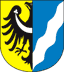 ul. Moniuszki 367 – 100 Nowa Sól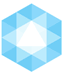 Telefon: 68 4586800Fax: 68 4586831http://www.powiat-nowosolski.pl http://bip.powiat-nowosolski.pl e-mail: poczta@powiat-nowosolski.plK A R T A   U S Ł U GK A R T A   U S Ł U GK A R T A   U S Ł U GK A R T A   U S Ł U GPRZYJMOWANIE ZGŁOSZENIA INSTALACJI MOGĄCEJ NEGATYWNIE ODDZIAŁYWAĆ NA ŚRODOWISKO, Z KTÓREJ EMISJA NIE WYMAGA POZWOLENIAPRZYJMOWANIE ZGŁOSZENIA INSTALACJI MOGĄCEJ NEGATYWNIE ODDZIAŁYWAĆ NA ŚRODOWISKO, Z KTÓREJ EMISJA NIE WYMAGA POZWOLENIAPRZYJMOWANIE ZGŁOSZENIA INSTALACJI MOGĄCEJ NEGATYWNIE ODDZIAŁYWAĆ NA ŚRODOWISKO, Z KTÓREJ EMISJA NIE WYMAGA POZWOLENIAPRZYJMOWANIE ZGŁOSZENIA INSTALACJI MOGĄCEJ NEGATYWNIE ODDZIAŁYWAĆ NA ŚRODOWISKO, Z KTÓREJ EMISJA NIE WYMAGA POZWOLENIAPODSTAWA PRAWNA:Art. 152 ust. 1 ustawy z dnia 27 kwietnia 2001 r. Prawo ochrony środowiska (t. j. Dz. U. z 2018 r., poz. 799 z późn. zm.).Rozporządzenia Ministra Środowiska z dnia 2 lipca 2010 r. w sprawie rodzajów instalacji, których eksploatacja wymaga zgłoszenia  (Dz. U. Nr 130, poz. 880 z późn. zm.).Rozporządzenia Ministra Środowiska z dnia 2 lipca 2010 r. w sprawie przypadków, w których wprowadzanie gazów 
lub pyłów do powietrza z instalacji nie wymaga pozwolenia (Dz. U. Nr 130, poz. 881).PODSTAWA PRAWNA:Art. 152 ust. 1 ustawy z dnia 27 kwietnia 2001 r. Prawo ochrony środowiska (t. j. Dz. U. z 2018 r., poz. 799 z późn. zm.).Rozporządzenia Ministra Środowiska z dnia 2 lipca 2010 r. w sprawie rodzajów instalacji, których eksploatacja wymaga zgłoszenia  (Dz. U. Nr 130, poz. 880 z późn. zm.).Rozporządzenia Ministra Środowiska z dnia 2 lipca 2010 r. w sprawie przypadków, w których wprowadzanie gazów 
lub pyłów do powietrza z instalacji nie wymaga pozwolenia (Dz. U. Nr 130, poz. 881).PODSTAWA PRAWNA:Art. 152 ust. 1 ustawy z dnia 27 kwietnia 2001 r. Prawo ochrony środowiska (t. j. Dz. U. z 2018 r., poz. 799 z późn. zm.).Rozporządzenia Ministra Środowiska z dnia 2 lipca 2010 r. w sprawie rodzajów instalacji, których eksploatacja wymaga zgłoszenia  (Dz. U. Nr 130, poz. 880 z późn. zm.).Rozporządzenia Ministra Środowiska z dnia 2 lipca 2010 r. w sprawie przypadków, w których wprowadzanie gazów 
lub pyłów do powietrza z instalacji nie wymaga pozwolenia (Dz. U. Nr 130, poz. 881).PODSTAWA PRAWNA:Art. 152 ust. 1 ustawy z dnia 27 kwietnia 2001 r. Prawo ochrony środowiska (t. j. Dz. U. z 2018 r., poz. 799 z późn. zm.).Rozporządzenia Ministra Środowiska z dnia 2 lipca 2010 r. w sprawie rodzajów instalacji, których eksploatacja wymaga zgłoszenia  (Dz. U. Nr 130, poz. 880 z późn. zm.).Rozporządzenia Ministra Środowiska z dnia 2 lipca 2010 r. w sprawie przypadków, w których wprowadzanie gazów 
lub pyłów do powietrza z instalacji nie wymaga pozwolenia (Dz. U. Nr 130, poz. 881).KOMÓRKA ODPOWIEDZIALNAKOMÓRKA ODPOWIEDZIALNAKOMÓRKA ODPOWIEDZIALNAKOMÓRKA ODPOWIEDZIALNAWydział Budownictwa i Ochrony ŚrodowiskaWydział Budownictwa i Ochrony ŚrodowiskaWydział Budownictwa i Ochrony ŚrodowiskaWydział Budownictwa i Ochrony ŚrodowiskaWYMAGANE DOKUMENTYWYMAGANE DOKUMENTYWYMAGANE DOKUMENTYWYMAGANE DOKUMENTYZgłoszenie instalacji nie wymagającej uzyskania zezwolenia.Oświadczenie o nieprzekraczaniu czasu użytkowania o którym mowa w art. 152 ust. 2c Poś.Dowód uiszczenia opłaty skarbowej.W przypadku prowadzenia sprawy przez pełnomocnika, do wniosku należy dołączyć oryginał pełnomocnictwa 
lub urzędowo poświadczony odpis pełnomocnictwa, dokonać opłaty skarbowej w wysokości 17,00 zł i dołączyć dowód jej wniesienia do składanych dokumentów.W przypadku braku kompletu wymaganych dokumentów wnioskodawca zostanie wezwany do ich uzupełnienia. Nieuzupełnienie wniosku w terminie 7 dni od dnia doręczenia wezwania spowoduje pozostawienie wniosku 
bez rozpoznania.Zgłoszenie instalacji nie wymagającej uzyskania zezwolenia.Oświadczenie o nieprzekraczaniu czasu użytkowania o którym mowa w art. 152 ust. 2c Poś.Dowód uiszczenia opłaty skarbowej.W przypadku prowadzenia sprawy przez pełnomocnika, do wniosku należy dołączyć oryginał pełnomocnictwa 
lub urzędowo poświadczony odpis pełnomocnictwa, dokonać opłaty skarbowej w wysokości 17,00 zł i dołączyć dowód jej wniesienia do składanych dokumentów.W przypadku braku kompletu wymaganych dokumentów wnioskodawca zostanie wezwany do ich uzupełnienia. Nieuzupełnienie wniosku w terminie 7 dni od dnia doręczenia wezwania spowoduje pozostawienie wniosku 
bez rozpoznania.Zgłoszenie instalacji nie wymagającej uzyskania zezwolenia.Oświadczenie o nieprzekraczaniu czasu użytkowania o którym mowa w art. 152 ust. 2c Poś.Dowód uiszczenia opłaty skarbowej.W przypadku prowadzenia sprawy przez pełnomocnika, do wniosku należy dołączyć oryginał pełnomocnictwa 
lub urzędowo poświadczony odpis pełnomocnictwa, dokonać opłaty skarbowej w wysokości 17,00 zł i dołączyć dowód jej wniesienia do składanych dokumentów.W przypadku braku kompletu wymaganych dokumentów wnioskodawca zostanie wezwany do ich uzupełnienia. Nieuzupełnienie wniosku w terminie 7 dni od dnia doręczenia wezwania spowoduje pozostawienie wniosku 
bez rozpoznania.Zgłoszenie instalacji nie wymagającej uzyskania zezwolenia.Oświadczenie o nieprzekraczaniu czasu użytkowania o którym mowa w art. 152 ust. 2c Poś.Dowód uiszczenia opłaty skarbowej.W przypadku prowadzenia sprawy przez pełnomocnika, do wniosku należy dołączyć oryginał pełnomocnictwa 
lub urzędowo poświadczony odpis pełnomocnictwa, dokonać opłaty skarbowej w wysokości 17,00 zł i dołączyć dowód jej wniesienia do składanych dokumentów.W przypadku braku kompletu wymaganych dokumentów wnioskodawca zostanie wezwany do ich uzupełnienia. Nieuzupełnienie wniosku w terminie 7 dni od dnia doręczenia wezwania spowoduje pozostawienie wniosku 
bez rozpoznania.TRYB ZAŁATWIENIA SPRAWYTRYB ZAŁATWIENIA SPRAWYTRYB ZAŁATWIENIA SPRAWYTRYB ZAŁATWIENIA SPRAWYRozstrzygnięcie sprawy następuje w formie przyjęcia zgłoszenia instalacji mogącej negatywnie oddziaływać na środowisko, z której emisja nie wymaga pozwolenia.Rozstrzygnięcie sprawy następuje w formie przyjęcia zgłoszenia instalacji mogącej negatywnie oddziaływać na środowisko, z której emisja nie wymaga pozwolenia.Rozstrzygnięcie sprawy następuje w formie przyjęcia zgłoszenia instalacji mogącej negatywnie oddziaływać na środowisko, z której emisja nie wymaga pozwolenia.Rozstrzygnięcie sprawy następuje w formie przyjęcia zgłoszenia instalacji mogącej negatywnie oddziaływać na środowisko, z której emisja nie wymaga pozwolenia.OPŁATYOPŁATYOPŁATYOPŁATYOpłatę skarbową w wysokości 120,00 zł należy wnieść na konto Urzędu Miasta w Nowej Soli nr: PKO BP S.A. 62 1020 5402 0000 0302 0365 3466 w punkcie kasowym Starostwa Powiatowego w Nowej Soli przy ul. Moniuszki 3 
lub za pośrednictwem przelewu.Opłatę skarbową w wysokości 120,00 zł należy wnieść na konto Urzędu Miasta w Nowej Soli nr: PKO BP S.A. 62 1020 5402 0000 0302 0365 3466 w punkcie kasowym Starostwa Powiatowego w Nowej Soli przy ul. Moniuszki 3 
lub za pośrednictwem przelewu.Opłatę skarbową w wysokości 120,00 zł należy wnieść na konto Urzędu Miasta w Nowej Soli nr: PKO BP S.A. 62 1020 5402 0000 0302 0365 3466 w punkcie kasowym Starostwa Powiatowego w Nowej Soli przy ul. Moniuszki 3 
lub za pośrednictwem przelewu.Opłatę skarbową w wysokości 120,00 zł należy wnieść na konto Urzędu Miasta w Nowej Soli nr: PKO BP S.A. 62 1020 5402 0000 0302 0365 3466 w punkcie kasowym Starostwa Powiatowego w Nowej Soli przy ul. Moniuszki 3 
lub za pośrednictwem przelewu.SPOSÓB DOSTARCZENIA DOKUMENTÓWSPOSÓB DOSTARCZENIA DOKUMENTÓWSPOSÓB DOSTARCZENIA DOKUMENTÓWSPOSÓB DOSTARCZENIA DOKUMENTÓWNiezbędne dokumenty należy złożyć osobiście lub przez ustanowionego pełnomocnika bądź przesłać na adres pocztowy: Starostwo Powiatowe w Nowej Soli ul. Moniuszki 3, 67-100 Nowa Sól.Niezbędne dokumenty należy złożyć osobiście lub przez ustanowionego pełnomocnika bądź przesłać na adres pocztowy: Starostwo Powiatowe w Nowej Soli ul. Moniuszki 3, 67-100 Nowa Sól.Niezbędne dokumenty należy złożyć osobiście lub przez ustanowionego pełnomocnika bądź przesłać na adres pocztowy: Starostwo Powiatowe w Nowej Soli ul. Moniuszki 3, 67-100 Nowa Sól.Niezbędne dokumenty należy złożyć osobiście lub przez ustanowionego pełnomocnika bądź przesłać na adres pocztowy: Starostwo Powiatowe w Nowej Soli ul. Moniuszki 3, 67-100 Nowa Sól.MIEJSCE ZŁOŻENIA DOKUMENTÓWMIEJSCE ZŁOŻENIA DOKUMENTÓWMIEJSCE ZŁOŻENIA DOKUMENTÓWMIEJSCE ZŁOŻENIA DOKUMENTÓWBiuro Obsługi Interesantów w Starostwie Powiatowym przy ul. Moniuszki 3 w Nowej Soli.Biuro Obsługi Interesantów w Starostwie Powiatowym przy ul. Moniuszki 3 w Nowej Soli.Biuro Obsługi Interesantów w Starostwie Powiatowym przy ul. Moniuszki 3 w Nowej Soli.Biuro Obsługi Interesantów w Starostwie Powiatowym przy ul. Moniuszki 3 w Nowej Soli.CZAS ZAŁATWIENIA SPRAWYCZAS ZAŁATWIENIA SPRAWYCZAS ZAŁATWIENIA SPRAWYCZAS ZAŁATWIENIA SPRAWYDo rozpoczęcia eksploatacji instalacji można przystąpić, jeżeli organ właściwy do przyjęcia zgłoszenia w terminie 30 dni od dnia doręczenia zgłoszenia nie wniesie sprzeciwu w drodze decyzji.Do rozpoczęcia eksploatacji instalacji można przystąpić, jeżeli organ właściwy do przyjęcia zgłoszenia w terminie 30 dni od dnia doręczenia zgłoszenia nie wniesie sprzeciwu w drodze decyzji.Do rozpoczęcia eksploatacji instalacji można przystąpić, jeżeli organ właściwy do przyjęcia zgłoszenia w terminie 30 dni od dnia doręczenia zgłoszenia nie wniesie sprzeciwu w drodze decyzji.Do rozpoczęcia eksploatacji instalacji można przystąpić, jeżeli organ właściwy do przyjęcia zgłoszenia w terminie 30 dni od dnia doręczenia zgłoszenia nie wniesie sprzeciwu w drodze decyzji.TRYB ODWOŁAWCZYTRYB ODWOŁAWCZYTRYB ODWOŁAWCZYTRYB ODWOŁAWCZYOdwołanie od decyzji wnoszącej sprzeciw do zgłoszenia instalacji mogącej negatywnie oddziaływać na środowisko, z której emisja nie wymaga pozwolenia wnosi się do Samorządowego Kolegium Odwoławczego za pośrednictwem Starosty Nowosolskiego w terminie 14 dni od dnia doręczenia decyzji.Odwołanie od decyzji wnoszącej sprzeciw do zgłoszenia instalacji mogącej negatywnie oddziaływać na środowisko, z której emisja nie wymaga pozwolenia wnosi się do Samorządowego Kolegium Odwoławczego za pośrednictwem Starosty Nowosolskiego w terminie 14 dni od dnia doręczenia decyzji.Odwołanie od decyzji wnoszącej sprzeciw do zgłoszenia instalacji mogącej negatywnie oddziaływać na środowisko, z której emisja nie wymaga pozwolenia wnosi się do Samorządowego Kolegium Odwoławczego za pośrednictwem Starosty Nowosolskiego w terminie 14 dni od dnia doręczenia decyzji.Odwołanie od decyzji wnoszącej sprzeciw do zgłoszenia instalacji mogącej negatywnie oddziaływać na środowisko, z której emisja nie wymaga pozwolenia wnosi się do Samorządowego Kolegium Odwoławczego za pośrednictwem Starosty Nowosolskiego w terminie 14 dni od dnia doręczenia decyzji.FORMULARZ DO POBRANIAFORMULARZ DO POBRANIAFORMULARZ DO POBRANIAFORMULARZ DO POBRANIAWniosek o wydanie pozwolenia można pobrać w:- Biurze Obsługi Interesantów;- Wydziale Budownictwa i Ochrony Środowiska -  pok. nr 209 (II piętro) przy ul. Moniuszki 3B- BIP na stronie: http://bip.powiat-nowosolski.plWniosek o wydanie pozwolenia można pobrać w:- Biurze Obsługi Interesantów;- Wydziale Budownictwa i Ochrony Środowiska -  pok. nr 209 (II piętro) przy ul. Moniuszki 3B- BIP na stronie: http://bip.powiat-nowosolski.plWniosek o wydanie pozwolenia można pobrać w:- Biurze Obsługi Interesantów;- Wydziale Budownictwa i Ochrony Środowiska -  pok. nr 209 (II piętro) przy ul. Moniuszki 3B- BIP na stronie: http://bip.powiat-nowosolski.plWniosek o wydanie pozwolenia można pobrać w:- Biurze Obsługi Interesantów;- Wydziale Budownictwa i Ochrony Środowiska -  pok. nr 209 (II piętro) przy ul. Moniuszki 3B- BIP na stronie: http://bip.powiat-nowosolski.pl